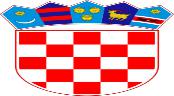 REPUBLIKA HRVATSKADUBROVAČKO – NERETVANSKA ŽUPANIJAOPĆINA TRPANJOPĆINSKI NAČELNIKKLASA: 022-05/19-01/01URBROJ: 2117/07-05/03-19-03Trpanj,15 ožujka  2019. UPUTE ZA PRIJAVITELJE uz Javni poziv za predlaganje financiranja programa/projekata od interesa za opće dobro koje                   provode udruge za opće dobro na području Općine Trpanjc za 2019.godinuI  UputeSukladno Pravilniku o financiranju javnih potreba Općine Trpanj KLASA: 022-05/19-01/01URBROJ: 2117/07-05/03-19-03 od 08.03.2019.godine i Uredbi o kriterijima, mjerilima i postupcima financiranja i ugovaranja programa i projekata od interesa za opće dobro koje provode udruge (Narodne novine  broj 26/15), raspisan je Javni poziv za financiranje programa / projekata od interesa za opće dobro koje provode udruge na području Općine Trpanj za 2019. godinu koji je objavljen na web stranici Općine Trpanj (www.trpanj.hr) te na oglasnoj ploči Općine Trpanj.Financiranje Programa pokriva aktivnosti provedene tijekom 2019. godine.II  Prihvatljivi korisniciU svezi ispunjavanja obrasca prijavnice-zahtjeva za sufinanciranje programa/projekata namijenjenih zadovoljavanju javnih potreba u područjima kulture  ili udruga civilnog društva, daju se sljedeće upute:Na ovaj poziv mogu se javiti udruge koje svoj rad temelje na potrebama šire lokalne zajednice prema načelima djelovanja za opće dobro, te koje ispunjavaju sljedeće kriterije:prijavu projekta na Javni poziv može podnijeti udruga koja ima sjedište u Općini Trpanj, a iznimno na Javni poziv se mogu prijaviti i udruge koje nemaju sjedište u Općini Trpanj ali uspješno djeluju na području Općine Trpanj,pridonose očuvanju tradicijske kulture Općine Trpanj i razvoju kulturno-umjetničkog amaterizma,pridonose poticanju glazbenog stvaralaštva i scenskih umjetnosti,pridonose poticanju likovne umjetnosti,pridonose poticanju književne i nakladničke djelatnosti te razvoju sportske svijesti.III   Prednosti koje će se uzeti u obzir:Prednost pri odabiru imat će programi i projekti koji:imaju višegodišnje iskustvo provedbe programa/projekata u područjima za koja su registrirani,neposredno rade s korisnicima te ih uključuju u razvoj i praćenje programa,se provode u suradnji s drugim udrugama, institucijama i ostalim partnerima, organizacijama.IV  Programi/projekti koji se neće financirati:Neće se financirati:nepotpuni i nepravodobno dostavljene prijav  na natječaj,projekti udruga koje nisu izvršile svoje obveze iz ranije odobrenih projekata,projekti koje se isključivo temelje na investicijskim ulaganjima, izgradnji i adaptaciji prostora ili kupnji opreme,projekti velikih razmjera za koje su potrebna znatna financijska sredstva i programi/projekti kojima je jedina svrha korist članova strukovne udruge.Sredstvima  po ovom Natječaju  mogu se financirati samo stvarni i prihvatljivi troškovi nastali provođenjem Programa u vremenskom razdoblju određenom ovim natječajem.V   Potpune i uredne prijavePrijava se smatra potpunom ukoliko sadrži sve prijavne obrasce i obvezne priloge određeneJavnim pozivom, a to su :obrazac A (podaci o udruzi),obrazac B (opis programa/projekta),obrazac C (proračun programa / projekta),obrazac izjave o nepostojanju dvostrukog financiranja,obrazac izjave o nekažnjavanju,potvrdu o predanom Izvještaju o utrošku sredstva iz Proračuna Općine Trpanj za 2018. godinu  Jedinstvenom upravnom odjelu Općine Trpanj (odnosi se samo na udruge koje su koristile  sredstva Proračuna u 2018. godini).Prijave se dostavljaju isključivo na propisanim obrascima u izvorniku, ispisano  na računalu, potpisane od strane ovlaštene osobe za zastupanje i ovjerene pečatom. Obrasci su zajedno s Uputama za prijavitelje, dostupni na mrežnim stranicama Općine Trpanj, www.trpanj.hr. Prijava se podnosi preporučeno poštom ili osobno u zatvorenoj omotnici na sljedeću adresu:OPĆINA TRPANJ, Kralja Tomislava 41, Trpanjs naznakom: „NE OTVARAJ“- prijava na Javni poziv za financiranje programa / projekata“NAPOMENA:Sve prijave dostavljene izvan roka neće  neće se trazmatrati i bit će vraćene pošiljatelju neotvorene. Prijave koje nisu dostavljene na propisan način ili koje ne sadrže svu dokumentaciju koja je propisana javnim pozivom neće biti razmatrane. .Rok za dostavu prijave na Javni poziv je do 15. travnja 2019. godine.VI  Dodatna pitanjaSva pitanja vezana uz ovaj Javni poziv mogu se postaviti isključivo elektroničkim putem, slanjem upita na adresu elektronske pošte: opcina.trpanj@du.t-com.hr ili procelnik@trpanj.hr  